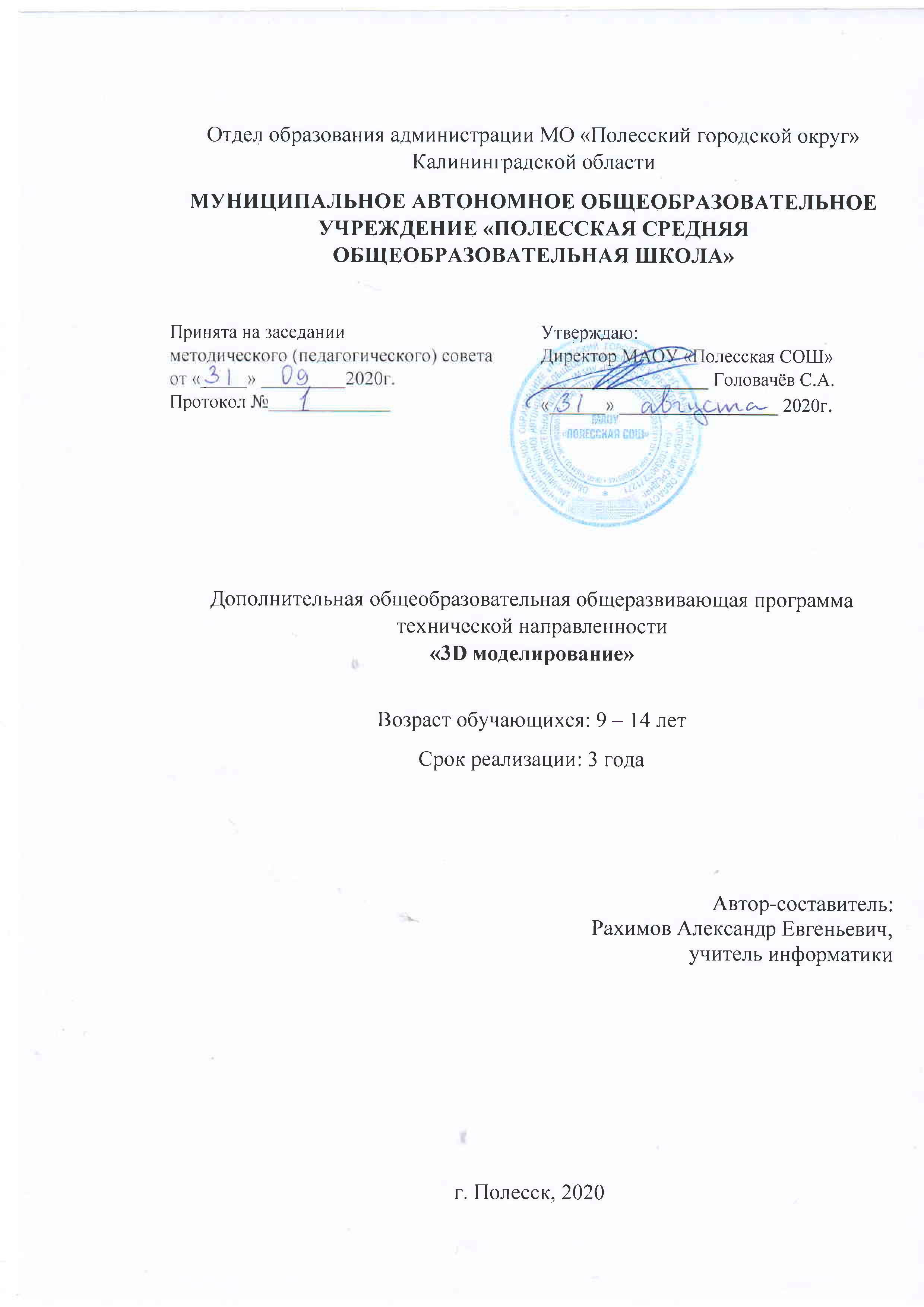 Пояснительная запискаДополнительная общеобразовательная общеразвивающая программа «3D моделирование» имеет техническую направленность. Искусство 3D моделирования и анимации представляет собой совокупность различных видов деятельности, формирующих гармонично развитую личность. Актуальность программы. 3D-моделирование - прогрессивная отрасль мультимедиа, позволяющая осуществлять процесс создания трехмерной модели объекта при помощи специальных компьютерных программ. Моделируемые объекты выстраиваются на основе чертежей, рисунков, подробных описаний и другой информации. С помощью трехмерной графики можно разработать визуальный объемный образ желаемого объекта: создать как точную копию конкретного предмета, так и разработать новый, ещё не существующий объект.Новизна программы в том, что она создана специально для освоения подростками современных художественных 3D-технологий. Причём образовательная программа не только даёт навыки и умение работать с компьютерной программой, поддерживающей технологии художественного 3D моделирования, но и способствует формированию информационно- коммуникативных и социальных компетентностей.На этапе обучения учащиеся получают знания, необходимые для серьезного моделирования объектов, создания освещения и спецэффектов, а также основы дизайна интерьера и трехмерной анимационной графики на примере программы Blender (бесплатная аналог программы 3D Studio Max). На занятиях учащиеся изучают методы освещения и настройки окружающей среды (фотореализм), построение трехмерных макетов помещений, используя модификаторы. Познакомятся с оригинальными приёмами моделирования с использованием таких методов как экструзия, лофтинг и NURBS. Узнают технологии создания материалов любой сложности, принципы постановки света в интерьере, смогут определять экстерьерные и интерьерные программы. Познакомятся с методами создания анимации. Обучающиеся должны быть знакомы с ОС Windows, базовыми приложениями ОС, поэтому в начале курса учащиеся учатся работать в среде ОС Windows 7 и знакомятся с базовыми приложениями в этой среде.Практические работы подобраны таким образом, чтобы ученик не только воссоздавал предлагаемые трёхмерные объекты, материалы, эффекты, но и изучал профессиональные приёмы работы в программах. Отличительной особенностью данной программы является ее практико-ориентированная направленность, основанная на привлечении школьников к выполнению творческих заданий.Методы обучения по программе «3D моделирование» основаны на активном вовлечении учащихся в учебный процесс с использованием качественных методических материалов.Программа включает разработки по созданию трехмерных объектов различной сложности, макетов жилых помещений, видео роликов, и многое другое. Полученные знания помогут учащимся на практическом опыте убедиться в высокой эффективности программных пактов программ. В дальнейшем это позволит учащимся самостоятельно разрабатывать макеты проектов, а также конструировать объекты в конфигурации жилых и нежилых помещений и многое другое.Адресат программыДополнительная общеобразовательная общеразвивающая программа предназначена для детей в возрасте 9-14 лет, имеющих начальные базовые знания по информатике.  Объем и срок освоения программыСрок освоения программы – 2 года.На полное освоение программы требуется 216 часов.Форма обучения – очная.Особенности организации образовательного процессаНабор детей в объединение – свободный. Программа объединения предусматривает индивидуальные, групповые, фронтальные формы работы с детьми. Состав групп: 10 человек.Педагогическая целесообразностьВ рамках обучения по данной программе обучающиеся осваивают аппаратное и программное обеспечение для создания объемной модели, что, во-первых, расширяет знания обучающихся в области информационных технологий и формирует навыки работы с трёхмерными моделями, а во-вторых, способствует определению их будущей профессии. Данная программа обеспечивает теоретическое и практическое овладение современными информационными технологиями проектирования и конструирования, включает в себя практическое освоение техники создания трехмерной модели, способствует созданию дополнительных условий для построения индивидуальных образовательных траекторий обучающихся. Сложность практических заданий соответствует возрастным особенностям учащихся. Программа способствует расширению и интеграции межпредметных связей в процессе обучения. Данная программа имеет выраженную практическую направленность, которая и определяет логику построения материала учебных занятий. Трехмерное моделирование служит основой для изучения систем виртуальной реальноПринцип отбора содержания программы ведется последовательно, от простого к сложному.Принципы отбора содержания:принцип единства развития, обучения и воспитания;принцип систематичности и последовательности;принцип доступности;принцип наглядности;принцип взаимодействия и сотрудничества;принцип комплексного подхода.Основные формы и методы. Основными, характерными при реализации данной программы формами являются комбинированные занятия. Занятия состоят из теоретической и практической частей, причём большее количество времени занимает практическая часть. При проведении занятий традиционно используются три формы работы:демонстрационная, когда обучающиеся слушают объяснения педагога и наблюдают за демонстрационным экраном или экранами компьютеров на ученических рабочих местах; фронтальная, когда обучающиеся синхронно работают под управлением педагога; самостоятельная, когда обучающиеся выполняют индивидуальные задания в течение части занятия или нескольких занятий. Технологии и формы обучения: Для реализации дополнительной общеразвивающей программы используются следующие формы проведения занятий:Вводное занятие – педагог знакомит обучающихся с техникой безопасности, особенностями организации обучения и предлагаемой программой работы на текущий год.теоретические занятия; практические занятия; интерактивная лекция;практикум;самостоятельное творческое занятие;итоговое занятие – подводит итоги работы детского объединения за учебный год. Может проходить в виде мини-выставок, просмотров творческих работ, их отбора и подготовки к отчетным выставкамРежим занятий, периодичность и продолжительность занятий Общее количество часов в год – 72 часа. Продолжительность занятий исчисляется в академических часах – 40 минут. Недельная нагрузка на одну группу: 2 часа. Занятия проводятся 2 раза в неделю.Цель программы: создание условий для интеллектуального и творческого развития личности средствами информационных технологий.Задачи программы:Образовательные:научить обучающихся самостоятельно выполнять моделирование и подбор текстурных материалов для проекта соответственно творческому замыслу;научить основным принципам построения композиции при создании графических изображений;научить использовать модификаторы и плагины и визуализировать проект;научить использовать камеры наблюдения;научить обучающихся необходимой терминологией, связанной с трёхмерным компьютерным дизайном;способствовать формированию знаний и умений в области анимационной деятельности;Развивающие:способствовать развитию нестандартного мышления и пространственного воображения;способствовать развитию творческих способностей, фантазии и эстетического вкуса;способствовать расширению кругозора в области знаний, связанных с компьютерными технологиями.Воспитательные:воспитывать готовность к саморазвитию в сфере информационных технологий;способствовать формированию потребности к осознанному использованию компьютерных технологий при обучении в школе и в повседневной жизни;воспитывать уважение к своему и чужому труду;воспитывать культуру поведения и культуру общения.Планируемые результаты:По итогам 1 года обучения обучающиеся должны знать:термины 3D моделирования;систему проекций, изометрических и перспективных изображений;управление отображением объектов в окнах проекций;основные принципы освещения объектов на предметной плоскости, виды освещения и особенности цветопередачи;основные приемы построения 3D моделей;способы и приемы редактирования моделей;уметь:понимать   рисунки, схемы, эскизы;анализировать свойства материалов, подходящих для данной модели;определить порядок действий, планировать этапы своей работы;использовать законы композиции, освещения, цвета и формы при создании графических образов;работать с 3D ручкой.создавать и редактировать 3D модели. подбирать материалы и текстуру поверхности моделей.По итогам 2 года обучения обучающиеся должны знать:основные понятия визуализации сцен;основные понятия3D сканирования;принцип работы 3D принтеров и способы подготовки деталей для печати;вид и назначение модификаторов; базовые системные средства управления анимацией объектов и визуализацией сцен;принципы и способы передачи движения при создании компьютерной анимации;уметь:понимать   рисунки, схемы, эскизы;использовать основные команды и режимы системы трехмерного моделирования;выполнить анимацию объекта и визуализацию трехмерной сцены.осуществлять 3D сканирование.осуществлять подготовку моделей для печати.По итогам 3 года обучения обучающиеся должны знать:физику трехмерных объектов;спецификацию работы с нодами;основы использования Игрового Движка;монтаж и редактирование видео;уметь:создавать и настраивать физику трехмерных объектовработать с нодамиприменять игровой и физический движок при создании анимациисоздавать и редактировать видеоклипыФормы подведения итогов реализации программы: усвоение теоретической части курса проверяется с помощью тестов; после изучения каждого раздела программы, обучающиеся выполняют творческие задания по данной теме. В конце года изучения, обучающиеся выполняют творческий проект. Для определения уровня освоения программы проводится диагностика   качества обучения в виде итоговой аттестации. Механизм оценивания образовательных результатовКритерии оценки уровня теоретической подготовки: - соответствие уровня теоретических знаний программным требованиям;- осмысленность и свобода использования специальной терминологии. Критерии оценки уровня практической подготовки:- соответствие уровня развития умений и навыков программным требованиям;- свобода владения специальным оборудованием;- качество выполнения практического задания.Диагностика качества обучения  предполагает оценивание по шкале от 1 до 3 баллов теоретической и  практической подготовки учащихся, а также степени освоения материала программы 1-усвоил   содержание программы на низком уровне;2- овладел программой на среднем  уровне; 3-освоил весь объем знаний, предусмотренных программой за конкретный период, на высоком уровне. Результаты диагностики заносятся в диагностическую карту.Итог программы – проект «Разработка трехмерной графической идеи от рисунка до модели»Учебный план1 год обученияСодержание программы1 год обучения (72 часа, 2 часа в неделю)Вводное занятие. Правила ТБ. Основные понятия Рендера и АнимацииТеория: Вводное занятие. Правила ТБ. Основные понятия Рендера и Анимации.Основные Опции и 'Горячие Клавиши'.Теория: Интерфейс Blender, Экран Blender'a, Типы Окон, Окно Пользовательских Настроек, Открытие, Сохранение и Прикрепление Файлов. Команда Сохранения, Команда, Прикрепить, Упаковка Данных, Импорт Объектов. Работа с Окнами Видов.Теория: Создаем Окна Видов (или дополнительные окна), Изменение Типа Окна, Перемещение в 3D пространстве.Практика: Работа с Окнами Видов.Создание и Редактирование Объектов.Теория: Работа с основными Меш-объектами, Использование Главных Модификаторов для Манипуляции Меш-Объектами, Режим Редактирования – Редактирование, Вершин Меш-Объекта, Режим Пропорционального, Редактирования Вершин, Объединение / Разделение Меш-Объектов, Булевы Операции.Практика: Создание Скульптуры, Моделирование Местности и Маяка, Создание Окон в Маяке.Материалы и Текстуры.Теория: Основные Настройки Материала, Настройки Halo, Основные Настройки Текстуры, Использование Jpeg в качестве Текстуры Displacement Mapping.Практика: Назначение Материалов Ландшафту, Назначение Текстур Ландшафту и Маяку.Настройки Окружения.Теория: Использование Цвета, Звезд и Тумана, Создание 3D Фона Облаков, Использование, Изображения в качестве Фона.Практика: Добавление Окружения к Ландшафту.Лампы и камеры.Теория: Типы Ламп и их Настройки, Настройки Камеры.Практика: Практическое Задание. Зажгите ваш маяк.Настройки Окна Рендера.Теория: Основные Опции, Рендер Изображения в формат JPEG (.jpg), Создание Видео Файла.Практика: Практическое Задание. Рендеринг и Сохранение Изображения.Работа с 3D ручкой.Начало работы с 3D ручкой. Рисование 3D ручкой по шаблонам. Рисование объёмных моделейТворческие проекты Выполнение творческих заданий и мини-проектов по созданию 3D моделей в изученных редакторах и конструкторах. Работа над проектом. Обсуждение и защита проекта.Учебный план2 год обученияСодержание программы2 год обучения (72 часа, 2 часа в неделю)Трассировка Лучей (зеркальное отображение, прозрачность, тень).Теория: Освещение и Тени, Отражение (зеркальность) и Преломление (прозрачность и искажение).Практика: Практическое Задание. Raytracing. Основы Анимации.Теория: Синхронность, Движение, Вращение и Масштабирование, Работа в Окне кривых IPO, Анимирование Материалов, Ламп и Настроек Окружения.Практика: Практическое Задание. Анимация Маяка.Добавление 3D Текста.Теория: Настройки 3D Текста в Blender, Преобразование Текста в Меш-объект.Практика: Практическое Задание. Трехмерный Логотип Компании. Основы NURBS и Метa-Поверхностей.Теория: Использование NURBS для Создания Изогнутых Форм (Поверхностей), Эффект Жидкости и Капель с Использованием Метa-форм.Практика: Практическое Задание. Мета-формы. Модификаторы.Теория: Модификатор Subsurf (Сглаживание меш-объектов), Эффект Построения (Build), Зеркальное отображение меш-объектов, Эффект Волны (Wave), Булевые Операции (добавление и вычитание).Практика: Практическое Задание. Использование Основных Модификаторов Система Частиц и их Взаимодействие.Теория: Настройка Частиц и Влияние Материалов, Взаимодействие частиц с объектами и силами, Использование частиц для создания волос.Практика: Практическое Задание. Создание Дождя в Сцене с Маяком. Связывание Объектов Методом Родитель-Потомок.Теория: Использование Объектов со Связью Родитель-Потомок, Настройка Центра Объекта (опорной точки)Практика: Практическое Задание. Создание Роботизированной Руки Работа с Ограничителями.Теория: Слежение за объектом, Движение по Пути и по КривойПрактика: Практическое задание. Создание Камеры Следящей за Рукой, Практическое задание. Экструдирование Форм по Кривым и Следование по Пути.3D cканирование объектов в Sense 3D сканер Sense. Интерфейс приложения. Технология сканирования. Редактирование 3D моделей в приложении. Правка 3D объектов Знакомство с программой «Сura» Интерфейс программы. Настройки и особенности программы.Печать 3D моделей Технологии 3D печати. Экструзия. 3D принтер «Альфа» особенности подготовки к печати. Приложение Netfabb Basic. Интерфейс приложения Repetier-Host.Творческие проекты Выполнение творческих заданий и мини-проектов по созданию 3D моделей в изученных редакторах и конструкторах. Работа над проектом. Обсуждение и защита проекта.Учебный план3 год обученияСодержание программы3 год обучения (72 часа, 2 часа в неделю) Арматура (кости и скелет).Теория: Использование арматуры для деформации меша, Создание групп вершин, Использование Инверсной Кинематики (IK).Практика: Практическое Задание. Создание Роботизированной Руки с Арматурой. Ключи относительного положения вершин.Теория: Создание ключей меша, Использование слайдеров редактирования действия.Практика: Практическое Задание. Создание Удивленной Обезьянки. Физика Объектов.Теория: Использование Системы Мягких Тел, Создание Ткани, Создание Жидкости.Практика: Практическое Задание. Использование Системы Мягких Тел для Создания Флага. Практическое Задание. Симуляция жидкости. Всплеск. Работа с Нодами.Теория: Общая Информация о Нодах.Практика: Практическое Задание. Использование Системы Нодов Для Эффекта Линзы. Создание Пружин, Винтов и Шестеренок.Теория: Дублирование Мешей для Создания Винтов и Шестеренок, Использование "Редактирования Объектов" для создания Объектов Вращения.Практика: Практическое Задание. Создание и Анимирование Червячной Передачи. Основы использования Игрового Движка.Теория: Настройка Физического Движка, Использование логических блоков, Наложение материалов, Использование игровой физики в анимации.Практика: Практическое Задание. Пробить Объектом Стену. Редактирование Видео.Теория: Создание фильма из набора отдельных клипов, Добавление Аудио трека.Практика: Практическое Задание. Создание видеоролика.Творческие проекты Выполнение творческих заданий и мини-проектов по созданию 3D моделей в изученных редакторах и конструкторах. Работа над проектом. Обсуждение и защита проекта.Календарный учебный график1. Календарный год включает в себя каникулярный период. 2. Продолжительность учебного периода Начало: 1 сентября ежегодноОкончание: 31 мая ежегодно3.  Регламент образовательного процесса: Продолжительность учебной недели – 5 дней. Количество учебных смен: 1 смена 1 смена: 9.00 – 15.20 ч. С 15.30 кружки и секции дополнительного образования. Занятия проводятся – по группам, индивидуально или всем составом объединения. Занятия проводятся в соответствии с расписанием, утвержденным директором МАОУ «Полесская СОШ».4. Родительские собрания проводятся в МАОУ «Полесская СОШ» по усмотрению педагогов не реже двух раз в год.Организационно-педагогические условияПедагог дополнительного образования, реализующий данную программу, должен иметь высшее профессиональное образование или среднее профессиональное образование в области, соответствующей профилю детского объединения, без предъявления требований к стажу работы, либо высшее профессиональное образование или среднее профессиональное образование и дополнительное профессиональное образование по направлению «Образование и педагогика» без предъявления требований к стажу работы.Методическое обеспечение программыМетодическое обеспечение дополнительной общеобразовательной общеразвивающей программы осуществляется посредством активного внедрения в образовательный процесс комплекса дидактических материалов: компьютерные презентации, раздаточный материал, практические работы репродуктивного и продуктивного уровня. На занятиях используются методические разработки по разделам, в которых применяется интегрированный материал ниже перечисленной литературы.Кабинет, оборудованный компьютерами, столами, стульями, общим освещением, мультимедийным оборудованием (проектор, аудиоустройства)Материалы и инструменты: компакт-диски с обучающими и информационными программами по основным темам программы, учебные компьютерные программы и презентации.Для реализации настоящей программы используются основные методы работы - развивающего обучения (проблемный, поисковый, творческий), - дифференцированного обучения (уровневые, индивидуальные задания, вариативность основного модуля программы), игровые.Используются разнообразные формы проведения занятий: беседа, демонстрация и иллюстрация (в том числе с использованием обучающих и демонстрационных компьютерных программ),объяснение, лекция, практическая работа на ПК, анализ ошибок и поиск путей их устранения, самостоятельная работа, творческие практические работы, познавательные, ролевые и деловые игры, творческий зачет В работе по программе «3D-моделирование» используются формы проведения учебного занятия, классифицируемые по основной дидактической цели:Вводное учебное занятие Учебное занятие изучения нового материалаУчебное занятие закрепления изученного материалаУчебное занятие применения знаний и уменийУчебное занятие проверки и коррекции знаний и уменийКомбинированное учебное занятиеДидактический материал, техническое оснащение.Тренировочные упражнения, индивидуальные проекты, проверочные и обучающие тесты, разноуровневые задания, мультимедийные презентации.Материально-техническое обеспечениеКвадрокоптерНоутбукКарта памятиПерсональный компьютер Принтер 3D принтерСканер Операционная система Программы для создания графических файловИнтернетМультимедийный проектор или интерактивная доскаДля успешного прохождения программы от учащихся требуется знание операционной системы Windows, навыки работы на ПК. К занятиям разработан методический материал для обучаемого: дидактический раздаточный материал по теории (конспект выдается на руки), практические задания различной сложности, галерея графических файлов для работы. Применяются нестандартные формы уроков: 1. Конкурс " Мои фантазии"  Требования к нестандартным формам урока: новизна, оригинальность, практичность, количество эффектов, презентация работ. Оценочные критерииВыполнение практических заданий.Презентации индивидуальных проектов.Работа с 3D ручками. Рисование объёмных фигур.Работа с 3D сканером. Сканирование объектов.Работа с 3D принтером. Печать объекта.Список литературыНормативные правовые актыФедеральный Закон «Об образовании в Российской Федерации» от 29.12.2012 № 273-ФЗ Указ Президента Российской Федерации «О мерах по реализации государственной политики в области образования и науки» от 07.05.2012 № 599 Указ Президента Российской Федерации «О мероприятиях по реализации государственной социальной политики» от 07.05.2012 № 597 Концепция  развития дополнительного образования детей в Российской Федерации до 2020 года от 04.09.2014 года №1726-рПриказ Министерства просвещения Российской Федерации от 09.11.2018 года № 196 «Об утверждении Порядка организации и осуществления образовательной деятельности по дополнительным общеобразовательным программам» Письмо Министерства образования и науки РФ от 18.10.2015 года №09-3242 «О направлении информации» «Методические рекомендации по проектированию дополнительных общеразвивающих программ (включая разноуровневые программы)».Постановление Главного государственного санитарного врача РФ от 04.07.2014 N 41 "Об утверждении СанПиН 2.4.4.3172-14 "Санитарно-эпидемиологические требования к устройству, содержанию и организации режима работы образовательных организаций дополнительного образования детей" Литература для педагогаПрахов А. А. Blender: Зd-моделирование и анимация.Blender Basics Джеймсу Кронистер http://b3d.mezon.ru/index.php/Blender_Basics_3-rd_editionBlender 3D 2.49 Architecture, Buildings, and Scenery. Author Allan Britothe Essential Blender Guide to 3D Creation with the Open Source suite Blender. http://b3d.mezon.ru/Федеральный государственный образовательный стандарт основного общего образования http://standart.edu.ru/Социальная сеть работников образования http://nsportal.ru/Сайт компании АСКОН  http://edu.ascon.ruСамоподготовка Создание индивидуального 3д объекта.Создание материалов объекта.Создание анимации и физики объекта.Текстуры и окружениеПрезентация проекта. Рабочая программа дополнительной общеобразовательной общеразвивающей программы «3D моделирование»1 год обучения2 год обучения3 год обученияНаименование разделов и темКоличество часовКоличество часовКоличество часовНаименование разделов и темВсего часовТеорияПрактикаВводное занятие. Правила ТБ. Основные понятия Рендера и Анимации110Основные Опции и 'Горячие Клавиши'633Работа с Окнами Видов633Создание и Редактирование Объектов734Материалы и Текстуры835Настройки Окружения523Лампы и камеры413Настройки Окна Рендера734Работа с 3D ручкой.835Творческие проекты20317Итого722547Наименование разделов и темКоличество часовКоличество часовКоличество часовКоличество часовНаименование разделов и темВсего часовТеорияТеорияПрактикаТрассировка Лучей (зеркальное отображение, прозрачность, тень)4222Основы Анимации10228Добавление 3D Текста6224Основы NURBS и Метa-Поверхностей6224Модификаторы6224Система Частиц и их Взаимодействие6244Связывание Объектов Методом Родитель-Потомок6333Работа с Ограничителями42223D cканирование объектов в Sense6224Знакомство с программой «Сura»4113Печать 3D моделей6224Творческие проекты8117Итого 72232349Наименование разделов и темКоличество часовКоличество часовКоличество часовНаименование разделов и темВсего часовТеорияПрактикаАрматура (кости и скелет)725Ключи относительного положения вершин523Физика Объектов1037Работа с Нодами624Создание Пружин, Винтов и Шестеренок936Основы использования Игрового Движка1138Редактирование Видео13211Творческие проекты1138Итого722052Год обучения1 полугодие1 полугодиеКаникулы2 полугодие2 полугодиеПромеж./итоговая аттестацияВсего аудиторных недель101.09-31.1217 недель01.01-08.019.01-31.0519 недель15.05-31.0536 недель201.09-31.1217 недель01.01-08.019.01-31.0519 недель15.05-31.0536 недель301.09-31.1217 недель01.01-08.019.01-31.0519 недель15.05-31.0536 недель№ТемаКол-во часовКраткое содержаниеОборудованиеТип занятияФормы отслеживания результата1Вводное занятие.1Вводное занятие. Правила ТБ. Основные понятия Рендера и Анимации.ПК.ОС"Windows 7" Мультимедийный проекторВводное учебное занятиеКомбинированное занятиеИнструктаж по ТБВыполнение практического задания2Основные Опции и 'Горячие Клавиши'.6Интерфейс Blender, Экран Blender'a, Типы ОконПК.ОС"Windows 7" Мультимедийный проекторИзучение нового материалаКомбинированноеВыполнение практического задания3Работа с Окнами Видов.6Создаем Окна Видов (или дополнительные окна), Изменение Типа Окна, Перемещение в 3D пространствеПК.ОС"Windows 7" Мультимедийный проекторКомбинированное учебное занятиеВыполнение практического задания4Создание и Редактирование Объектов.7Работа с основными Меш-объектами, Использование Главных Модификаторов для Манипуляции Меш-ОбъектамиПК.ОС"Windows 7" Мультимедийный проекторИзучение нового материалаКомбинированное учебное занятиеВыполнение практического задания5Материалы и Текстуры.8Основные Настройки Материала,ПК.ОС"Windows 7" Мультимедийный проекторИзучение нового материалаКомбинированное учебное занятиеВыполнение практического задания6Настройки Окружения.5Использование Цвета, Звезд и Тумана, Создание 3D ФонаПК.ОС"Windows 7" Мультимедийный проекторИзучение нового материалаКомбинированное учебное занятиеВыполнение практического задания7Лампы и камеры.4Типы Ламп и их Настройки, Настройки КамерыПК.ОС"Windows 7" Мультимедийный проекторИзучение нового материалаКомбинированное учебное занятиеВыполнение практического задания8Настройки Окна Рендера.7Основные Опции, Рендер ИзображенияПК.ОС"Windows 7" Мультимедийный проекторИзучение нового материалаКомбинированное учебное занятиеВыполнение практического задания9Работа с 3D ручкой.8Начало работы с 3D ручкой.Рисование 3D ручкой по шаблонамРисование объёмных моделейПК.ОС"Windows 7" Мультимедийный проектор 3D ручкиИзучение нового материалаКомбинированное учебное занятиеВыполнение практического задания10Творческие проекты20Выполнение творческих заданий и мини-проектов по созданию 3D моделей в изученных редакторах и конструкторахРабота над проектомОбсуждение и защита проектаПК.ОС"Windows 7" Мультимедийный проектор3D ручкиИзучение нового материалаКомбинированное учебное занятиеВыполнение практического заданияИТОГО72Трассировка Лучей (зеркальное отображение, прозрачность, тень).4Освещение и Тени, ОтражениеПК.ОС"Windows 7" Мультимедийный проекторИзучение нового материалаКомбинированное учебное занятиеВыполнение практического заданияОсновы Анимации.10Синхронность, Движение, Вращение и МасштабированиеПК.ОС"Windows 7" Мультимедийный проекторИзучение нового материалаКомбинированное учебное занятиеВыполнение практического заданияДобавление 3D Текста.6Настройки 3D Текста в BlenderПК.ОС"Windows 7" Мультимедийный проекторИзучение нового материалаКомбинированное учебное занятиеИндивидуальный проектОсновы NURBS и Метa-Поверхностей.6: Использование NURBS для Создания Изогнутых ФормПК.ОС"Windows 7" Мультимедийный проекторИзучение нового материалаКомбинированное учебное занятиеВыполнение практического заданияМодификаторы.6Модификатор Subsurf (Сглаживание меш-объектов), Эффект Построения (Build) и дрПК.ОС"Windows 7" Мультимедийный проекторИзучение нового материалаКомбинированное учебное занятиеВыполнение практического заданияСистема Частиц и их Взаимодействие.6Настройка Частиц и Влияние МатериаловПК.ОС"Windows 7" Мультимедийный проекторИзучение нового материалаКомбинированное учебное занятиеВыполнение практического заданияСвязывание Объектов Методом Родитель-Потомок.6Использование Объектов со Связью Родитель-ПотомокПК.ОС"Windows 7" Мультимедийный проекторИзучение нового материалаКомбинированное учебное занятиеВыполнение практического заданияРабота с Ограничителями.4Слежение за объектом, Движение по ПутиПК.ОС"Windows 7" Мультимедийный проекторИзучение нового материалаКомбинированное учебное занятиеВыполнение практического задания3D cканирование объектов в Sense63D сканер Sense. Интерфейс приложения. Технология сканирования. Редактирование 3D моделей в приложении. Правка 3D объектовПК.ОС"Windows 7" Мультимедийный проектор 3D сканерИзучение нового материалаКомбинированное учебное занятиеВыполнение практического заданияЗнакомство с программой «Сura»4Интерфейс программы. Настройки и особенности программыПК.ОС"Windows 7" Мультимедийный проекторИзучение нового материалаКомбинированное учебное занятиеВыполнение практического заданияПечать 3D моделей6Технологии 3D печати. Экструзия. 3D принтер «Альфа» особенности подготовки к печати. Приложение Netfabb Basic. Интерфейс приложения Repetier-Host.ПК.ОС"Windows 7" Мультимедийный проектор 3D ПринтерИзучение нового материалаКомбинированное учебное занятиеВыполнение практического заданияТворческие проекты8Выполнение творческих заданий и мини-проектов по созданию 3D моделей в изученных редакторах и конструкторахРабота над проектомОбсуждение и защита проектаПК.ОС"Windows 7" Мультимедийный проектор3D ручки3D сканер3D ПринтерИзучение нового материалаКомбинированное учебное занятиеВыполнение практического заданияИТОГО72Арматура (кости и скелет).7Использование арматуры для деформации мешаПК.ОС"Windows 7" Мультимедийный проекторИзучение нового материалаКомбинированное учебное занятиеВыполнение практического заданияКлючи относительного положения вершин.5Создание ключей мешаПК.ОС"Windows 7" Мультимедийный проекторИзучение нового материалаКомбинированное учебное занятиеВыполнение практического заданияФизика Объектов.10Использование Системы Мягких ТелПК.ОС"Windows 7" Мультимедийный проекторИзучение нового материалаКомбинированное учебное занятиеВыполнение практического заданияРабота с Нодами.6Общая Информация о Нодах.ПК.ОС"Windows 7" Мультимедийный проекторИзучение нового материалаКомбинированное учебное занятиеВыполнение практического заданияСоздание Пружин, Винтов и Шестеренок.9Дублирование Мешей для Создания Винтов и ШестеренокПК.ОС"Windows 7" Мультимедийный проекторИзучение нового материалаКомбинированное учебное занятиеВыполнение практического заданияОсновы использования Игрового Движка.11Настройка Физического ДвижкаПК.ОС"Windows 7" Мультимедийный проекторИзучение нового материалаКомбинированное учебное занятиеВыполнение практического заданияРедактирование Видео.13Создание фильма из набора отдельных клиповПК.ОС"Windows 7" Мультимедийный проекторИзучение нового материалаКомбинированное учебное занятиеИндивидуальный проектТворческие проекты11Выполнение творческих заданий и мини-проектов по созданию 3D моделей в изученных редакторах и конструкторахРабота над проектомОбсуждение и защита проектаПК.ОС"Windows 7" Мультимедийный проектор3D ручки3D сканер3D ПринтерИзучение нового материалаКомбинированное учебное занятиеВыполнение практического заданияИТОГО72